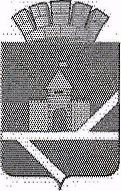                              Российская Федерация                                                   Свердловская областьАДМИНИСТРАЦИЯ  ПЫШМИНСКОГО ГОРОДСКОГО ОКРУГАПОСТАНОВЛЕНИЕот 09.06.2018                         	                                                                                № 386пгт. ПышмаОб организации  проектной деятельности в Пышминском городском округеВ соответствии с Федеральным законом от 06.10.2003 № 131-ФЗ «Об общих принципах организации местного самоуправления в Российской Федерации», Постановлением Правительства Российской Федерации от 15.10.2016 №  1050 «Об организации проектной деятельности в Правительстве Российской Федерации», Положением «Об организации проектной деятельности в Правительстве Свердловской области и исполнительных органах государственной власти Свердловской области», утвержденным Указом Губернатора Свердловской области от 14.02.2017 № 84-УГ, Уставом Пышминского  городского округа П о с т а н о в л я ю:1. Утвердить Положение об организации проектной деятельности в Пышминском  городском округе (приложение №1).2. Утвердить функциональную структуру управления проектной деятельностью  в Пышминском городском округе (приложение №2)3. Возложить  функции постоянного органа управления  проектной деятельностью в соответствии с Положением, утвержденным пунктом 1 настоящего постановления, на совет стратегического  развития Пышминского городского округа.4. И.о. председателя комитета по экономике и инвестиционной политике  администрации Пышминского городского округа Ульянову И.В. подготовить  проект  изменений в  положение о совете стратегического развития Пышминского городского округа, утвержденное постановлением администрации Пышминского городского округа от 16.03.2017 № 116,  в связи с возложением функций постоянного органа управления  проектной деятельностью в соответствии с Положением, утвержденным пунктом 1 настоящего постановления, на совет стратегического  развития Пышминского городского округа.5. Заместителям главы администрации Пышминского городского округа, руководителям функциональных органов администрации Пышминского городского округа,  муниципальным учреждениям организовать проектную деятельность в соответствии с Положением, утвержденным пунктом 1 настоящего постановления.6. Разместить настоящее постановление на официальном сайте Пышминского городского округа.7. Контроль исполнения настоящего постановления оставляю за собой.Глава Пышминского городского округа                                                    В.В. СоколовПриложение №1 к постановлению  администрации Пышминского  городского округаот  09.06.2018 №  386Положение об организации проектной деятельности в Пышминском  городском округеГлава 1. ОБЩИЕ ПОЛОЖЕНИЯ1.1. Настоящее Положение устанавливает порядок организации проектной деятельности в Пышминском городском округе.1.2. Термины, используемые в настоящем Положении, означают следующие понятия:1.2.1. «Проект» - комплекс взаимосвязанных мероприятий, направленных на достижение уникальных результатов в условиях временных и ресурсных ограничений.1.2.2. «Программа» - комплекс взаимосвязанных проектов и мероприятий, объединенных общей целью и координируемых совместно в целях повышения общей результативности и управляемости.1.2.3. «Портфель» - совокупность (перечень) проектов (программ), объединенных в целях эффективного управления для достижения стратегических целей.1.2.4. «Проектная деятельность» - деятельность, связанная с инициированием, подготовкой, реализацией и завершением проектов (программ).1.3. Реализации в соответствии с настоящим Положением подлежат определяемые советом стратегического развития Пышминского городского округа (далее - Совет) проекты (программы) по основным направлениям стратегического развития Пышминского городского округа (далее - направления).1.4.  Организационная структура системы управления проектной деятельностью в Пышминском городском округе включает в себя:1.4.1.  постоянные органы управления проектной деятельностью в Пышминском городском округе, к которым относятся:Совет;проектный офис Пышминского городского округа;проектные комитеты по направлениям социально-экономической политики Пышминского городского округа;1.4.2.  формируемые в целях реализации проектов (программ) временные органы управления проектной деятельностью в Пышминском городском округе, к которым относятся:руководители проектов (программ);администраторы муниципальных проектов (программ);рабочие органы проектов (программ);участники проектов (программ);1.4.3. обеспечивающие и вспомогательные органы управления проектной деятельностью в Пышминском городском округе, к которым относятся:общественно-деловые советы;экспертные группы.1.5. Функции постоянных и временных органов управления проектной деятельностью в Пышминском городском округе определяются функциональной структурой системы управления проектной деятельностью в Пышминском городском округе, утвержденной решением главы Пышминского городского округа в форме постановления администрации Пышминского городского округа.Функции обеспечивающих и вспомогательных органов управления проектной деятельностью в Пышминском городском округе определяются решением главы Пышминского городского округа в форме постановления администрации Пышминского городского округа, устанавливающего порядок их формирования.Глава 2. ИНИЦИИРОВАНИЕ ПРОЕКТОВ (ПРОГРАММ)И ФОРМИРОВАНИЕ ПОРТФЕЛЯ ПРОЕКТОВ (ПРОГРАММ)2.1. Предложения по муниципальным проектам (программам) разрабатываются и инициируются органами администрации Пышминского городского округа по собственной инициативе, по итогам проведения экспертно-аналитических мероприятий, а также в соответствии с поручениями главы Пышминского городского округа, Думы Пышминского городского округа, решениями Совета и исходя из установленных параметров и приоритетов для формирования портфеля проектов (программ).Предложения по муниципальным  проектам (программам) могут инициироваться общественными объединениями, научными и другими организациями в порядке, установленном решением главы Пышминского городского округа в форме постановления администрации Пышминского городского округа.2.2. При наличии решения главы Пышминского городского округа, Думы Пышминского городского округа или Совета о целесообразности подготовки муниципального  проекта (программы) разработка и одобрение предложений по муниципальному  проекту (программе) не требуются. По соответствующему муниципальному  проекту (программе) формируется проект паспорта муниципального проекта (программы) в порядке, установленном решением главы Пышминского городского округа в форме постановления администрации Пышминского городского округа.2.3. Предложение по муниципальному  проекту (программе) должно содержать идею муниципального проекта (программы), описание проблем, цели, конкретные результаты и показатели, базовые подходы к способам, этапам и формам их достижения, обоснования оценки сроков, бюджета, риски и иные сведения о муниципальном проекте (программе).2.4. Инициатор представляет предложение по муниципальному проекту (программе) в проектный офис Пышминского городского округа.2.5. Проектный офис Пышминского городского округа в течение 5 календарных дней регистрирует предложение по муниципальному проекту (программе), определяет из числа органов администрации Пышминского городского округа, муниципальных учреждений исполнительный орган, потенциально в наибольшей степени заинтересованный в результатах муниципального проекта (программы) (далее - ответственный исполнительный орган), и направляет ему предложение по муниципальному  проекту (программе).Порядок ведения реестра предложений по муниципальным проектам (программам) определяется решением проектного офиса Пышминского городского округа.2.6. Ответственный исполнительный орган в течение 10 календарных дней обеспечивает согласование предложения по муниципальному проекту (программе) с заинтересованными территориальными исполнительными органами государственной власти Свердловской области, с комитетом по экономике и инвестиционной политике администрации Пышминского городского округа, Финансовым управлением администрации Пышминского городского округа. После завершения процедуры согласования предложение по  муниципальному  проекту (программе) направляется в проектный офис Пышминского городского округа. Проектный офис Пышминского городского округа организует подготовку согласованного предложения по муниципальному проекту (программе) для рассмотрения проектным комитетом по соответствующему направлению социально-экономической политики Пышминского городского округа.2.7. При наличии замечаний и предложений ответственный исполнительный орган направляет в проектный офис Пышминского городского округа заключение на предложение по муниципальному проекту (программе) с указанием вывода о возможности его доработки, а также мнение инициатора, выраженное в письменном виде.Проектный офис Пышминского городского округа организует подготовку для рассмотрения проектным комитетом по соответствующему направлению социально-экономической политики Пышминского городского округа материалов, включающих предложение по муниципальному  проекту (программе), заключение ответственного исполнительного органа и мнение инициатора по указанному предложению, для принятия решения о целесообразности или нецелесообразности доработки указанного предложения с учетом поступивших замечаний и предложений.В случае принятия проектным комитетом по соответствующему направлению социально-экономической политики Пышминского городского округа решения о нецелесообразности доработки предложения по муниципальному  проекту (программе) проектный офис Пышминского городского округа вносит соответствующие сведения в реестр предложений по муниципальным проектам (программам).В случае принятия проектным комитетом по соответствующему направлению социально-экономической политики Пышминского городского округа решения о целесообразности доработки предложения по  муниципальному проекту (программе) ответственный исполнительный орган совместно с инициатором и с участием заинтересованных органов и организаций  в течение 10 календарных дней обеспечивает доработку и повторное согласование предложения по муниципальному  проекту (программе).При отсутствии разногласий по доработанному предложению по муниципальному  проекту (программе) ответственный исполнительный орган направляет согласованное доработанное предложение по муниципальному  проекту (программе) в проектный офис Пышминского городского округа.Проектный офис Пышминского городского округа осуществляет подготовку доработанного предложения по муниципальному  проекту (программе) для рассмотрения проектным комитетом по соответствующему направлению социально-экономической политики Пышминского городского округа.При наличии неурегулированных разногласий после доработки предложения по муниципальному проекту (программе) ответственный исполнительный орган направляет доработанное предложение по муниципальному проекту (программе) с таблицей разногласий, подписанной согласовывающими  органами и организациями, в проектный офис Пышминского городского округа, который осуществляет подготовку полученных материалов для рассмотрения проектным комитетом по соответствующему направлению социально-экономической политики Пышминского городского округа.2.8. Материалы рассматриваются проектным комитетом по соответствующему направлению социально-экономической политики Пышминского городского округа, по результатам рассмотрения проектный комитет по соответствующему направлению социально-экономической политики Пышминского городского округа принимает одно из следующих решений:1) о целесообразности разработки паспорта муниципального проекта (программы);2) об урегулировании разногласий;3) о направлении предложения по муниципальному проекту (программе) на экспертизу при наличии неурегулированных разногласий и (или) о необходимости его дополнительной доработки;4) о целесообразности реализации муниципального проекта (программы) в режиме эксперимента.2.9. При принятии решения о направлении предложения по муниципальному проекту (программе) на экспертизу и (или) о необходимости его дополнительной доработки повторное рассмотрение указанного предложения осуществляется проектным комитетом по соответствующему направлению социально-экономической политики Пышминского городского округа в срок, не превышающий 10 календарных дней со дня принятия такого решения.2.10. Проект паспорта муниципального проекта (программы) разрабатывается органом администрации Пышминского городского округа, муниципальным учреждением, определенным решением главы Пышминского городского округа, Совета или проектного комитета по соответствующему направлению социально-экономической политики Пышминского городского округа (далее - разработчик), и включает:1) наименование муниципального проекта (программы);2) обоснование муниципального проекта (программы);3) основания для инициирования муниципального проекта (программы);4) перечень муниципальных программ Пышминского городского округа в сфере реализации муниципального  проекта (программы);5) цели муниципального проекта (программы);6) целевые показатели и критерии успешности муниципального проекта (программы);7) способы достижения целей и задач муниципального  проекта (программы);8) ключевые риски и возможности;9) сроки начала и окончания муниципального проекта (программы);10) оценку бюджета муниципального  проекта (программы);11) сведения об органах и организациях, являющихся исполнителями и соисполнителями мероприятий муниципального проекта (программы);12) иные сведения.Подготовка проекта паспорта муниципального проекта (программы) осуществляется по форме, утвержденной решением главы администрации Пышминского округа  в форме постановления администрации Пышминского городского округа.2.11. Проект паспорта муниципального  проекта (программы) направляется разработчиком на согласование в заинтересованные территориальные исполнительные органы государственной власти Свердловской области, иные органы и организации, являющиеся потенциальными исполнителями или соисполнителями мероприятий муниципального проекта (программы), комитет по экономике и инвестиционной политике администрации Пышминского городского округа, Финансовое управление администрации Пышминского городского округа, общественно-деловой совет и проектный офис Пышминского городского округа. Территориальные исполнительные органы государственной власти Свердловской области, иные органы и организации, проектный офис Пышминского городского округа рассматривают поступившие материалы и принимают решение о согласовании проекта паспорта  муниципального  проекта (программы) в течение 10 календарных дней со дня поступления соответствующих материалов.  Общественно-деловой совет в течение 10 календарных дней направляет заключение разработчику.В случае если замечания от заинтересованных территориальных исполнительных органов государственной власти Свердловской области, иных органов и организаций, являющихся потенциальными исполнителями или соисполнителями мероприятий муниципального  проекта (программы), не поступили в установленный срок, проект паспорта считается согласованным соответствующим органом или организацией.Согласованный проект паспорта муниципального  проекта (программы) вносится руководителем проектного комитета по соответствующему направлению социально-экономической политики Пышминского городского округа для рассмотрения Советом с заключением общественно-делового совета.2.12. При поступлении замечаний от заинтересованных территориальных исполнительных органов государственной власти Свердловской области и иных органов и организаций, являющихся потенциальными исполнителями или соисполнителями мероприятий муниципального  проекта (программы), разработчик в течение 5 календарных дней осуществляет доработку проекта паспорта муниципального  проекта (программы) и его повторное согласование, которое проводится в течение 5 календарных дней. Неурегулированные разногласия вносятся в таблицу разногласий.2.13. Руководитель проектного комитета по соответствующему направлению социально-экономической политики Пышминского городского округа представляет согласованный проект паспорта муниципального  проекта (программы) с заключением общественно-делового совета или проект паспорта муниципального  проекта (программы) с заключением общественно-делового совета и таблицу разногласий для рассмотрения Советом.2.14. Совет рассматривает поступившие материалы на своем заседании и принимает одно из следующих решений:1) об утверждении проекта паспорта муниципального проекта (программы) о включении его в портфель муниципальных проектов (программ);2) об урегулировании разногласий по проекту паспорта муниципального  проекта (программы);3) о направлении проекта паспорта муниципального  проекта (программы) на экспертизу при наличии неурегулированных разногласий;4) о необходимости доработки проекта паспорта муниципального  проекта (программы);5) о целесообразности реализации муниципального проекта (программы) в режиме эксперимента;6) иное решение с указанием мотивов его принятия.При принятии решения о направлении проекта паспорта муниципального  проекта (программы) на экспертизу и (или) о необходимости его доработки повторное рассмотрение проекта паспорта муниципального  проекта (программы) осуществляется Советом в срок, не превышающий 10 календарных дней со дня принятия соответствующего решения.Одновременно с принятием решения об утверждении паспорта муниципального  проекта (программы) Совет принимает решения о назначении функционального заказчика муниципального  проекта (программы) (далее - функциональный заказчик) и руководителя муниципального  проекта (программы).2.15. При назначении руководителя муниципального  проекта (программы) с учетом его сложности и содержания устанавливается уровень занятости назначаемого лица на время реализации указанного проекта (программы): полная занятость или совмещение с другими задачами.Решение о назначении руководителя муниципального  проекта (программы) на условиях совмещения с другими задачами принимается при условии возможности эффективного исполнения им своих обязанностей в указанном проекте (программе) с учетом уровня занятости в связи с решением других задач.2.16. Проектный офис Пышминского городского округа на основании предложений проектных комитетов по направлениям социально-экономической политики Пышминского городского округа  представляет для утверждения Советом проекты портфелей муниципальных проектов (программ), которые формируются отдельно по направлениям социально-экономической политики Пышминского городского округа.По решению Совета в портфель муниципальных проектов (программ) могут вноситься изменения.2.17. Муниципальный  проект (программа), соответствующий сфере реализации одной муниципальной  программы Пышминского городского округа, отражается в составе этой муниципальной  программы в виде ее структурного элемента.Муниципальный проект (программа), затрагивающий сферы реализации нескольких муниципальных  программ Пышминского городского округа, отражается в составе соответствующих муниципальных программ в виде их структурных элементов.Глава 3. ПОДГОТОВКА МУНИЦИПАЛЬНОГО  ПРОЕКТА (ПРОГРАММЫ)3.1. После утверждения паспорта муниципального  проекта (программы) разрабатывается проект сводного плана муниципального проекта (программы), который состоит из следующих документов:1) план муниципального  проекта (программы) по контрольным точкам;2) план согласований и контрольных мероприятий муниципального  проекта (программы);3) план финансового обеспечения муниципального  проекта (программы);4) план управления муниципальным  проектом (программой), который с учетом специфики муниципального  проекта (программы) может включать разделы по управлению рисками и возможностями, рассмотрению проблемных вопросов и управлению изменениями, организации взаимодействия и отчетности, управлению результатами и выгодами, закупкам и поставкам, а также иные разделы.3.2. Руководитель муниципального  проекта (программы) обеспечивает разработку проекта сводного плана муниципального  проекта (программы), его согласование с участниками муниципального проекта (программы), проектным офисом Пышминского городского округа и направление экспертной группе на заключение в течение 10 календарных дней со дня утверждения паспорта муниципального  проекта (программы), если иной срок не предусмотрен при утверждении паспорта муниципального проекта (программы).Согласованный проект сводного плана муниципального  проекта (программы) представляется руководителем муниципального  проекта (программы) в проектный комитет по соответствующему направлению социально-экономической политики Пышминского городского округа  для рассмотрения.3.3. Проектный комитет по соответствующему направлению социально-экономической политики Пышминского городского округа по результатам рассмотрения проекта сводного плана муниципального  проекта (программы) принимает одно из следующих решений:1) об утверждении сводного плана муниципального проекта (программы);2) о предварительном одобрении проекта сводного плана муниципального проекта (программы) и целесообразности внесения изменений в паспорт муниципального  проекта (программы);3) об урегулировании разногласий;4) о направлении проекта сводного плана муниципального  проекта (программы) на экспертизу при наличии неурегулированных разногласий и о необходимости его доработки.В случае принятия решения о предварительном одобрении проекта сводного плана муниципального  проекта (программы) и целесообразности внесения изменений в паспорт муниципального  проекта (программы) решение об утверждении сводного плана муниципального  проекта (программы) принимается проектным комитетом по соответствующему направлению социально-экономической политики Пышминского городского округа после принятия соответствующего решения Советом.3.4. Финансовое обеспечение муниципального  проекта (программы) может осуществляться частично или полностью за счет средств бюджета Свердловской области, бюджета Пышминского городского округа, иных средств в соответствии со сводным планом муниципального проекта (программы), если иное не установлено решениями Совета.3.5. Контракты, заключенные в целях реализации муниципальных проектов (программ), подлежат казначейскому сопровождению либо банковскому сопровождению в соответствии с законодательством Российской Федерации.Глава 4. РЕАЛИЗАЦИЯ МУНИЦИПАЛЬНОГО ПРООЕКТА (ПРОГРАММЫ) ИУПРАВЛЕНИЕ ИЗМЕНЕНИЯМИ МУНИЦИПАЛЬНОГО  ПРОЕКТА (ПРОГРАММЫ)4.1.  Реализация муниципального проекта (программы) осуществляется в соответствии со сводным планом муниципального  проекта (программы) и рабочим планом муниципального проекта (программы), разрабатываемыми руководителем муниципального проекта (программы) на основе сводного плана муниципального проекта (программы).4.2. В случае если в муниципальном  проекте (программе) выделены этапы реализации, мероприятия очередного этапа начинаются при наличии соответствующего решения:1) решения Совета - в отношении этапов, зафиксированных в паспорте муниципального проекта (программы);2) решения проектного комитета по соответствующему направлению социально-экономической политики Пышминского городского округа - в отношении этапов, зафиксированных в сводном плане муниципального проекта (программы), не включенных в паспорт муниципального  проекта (программы).Указанные решения не могут быть приняты до принятия решения о завершении текущего этапа муниципального проекта (программы).4.3. В ходе реализации муниципального проекта (программы) в сводный план муниципального  проекта (программы) и в рабочий план муниципального проекта (программы) могут вноситься изменения в соответствии с процедурой управления изменениями муниципального проекта (программы), определенной в плане управления муниципальным проектом (программой), указанном в подпункте 4  пункта 3.1. настоящего Положения.4.4. В ходе реализации муниципального проекта (программы) проводится соответствующая оценка актуальности его целей, задач и способов реализации с учетом имеющихся рисков и возможностей по повышению выгоды от реализации муниципального  проекта (программы):1) в соответствии со сводным планом муниципального проекта (программы) - функциональным заказчиком с участием экспертной группы;2) при существенных изменениях обстоятельств, влияющих на реализацию муниципального проекта (программы), - по инициативе функционального заказчика либо по решению проектного комитета по соответствующему направлению социально-экономической политики Пышминского городского округа.Результаты соответствующей оценки и предложения рассматриваются Советом.4.5. Разработка и согласование проектов муниципальных правовых актов Пышминского городского округа, подготавливаемых в рамках реализации муниципальных  проектов (программ), осуществляются участниками муниципального проекта (программы) в соответствии с регламентами Думы Пышминского городского округа (в случае подготовки проектов решений Думы Пышминского городского округа), администрации Пышминского городского округа (в случае подготовки проектов постановлений и распоряжений администрации Пышминского городского округа).Глава 5. ЗАВЕРШЕНИЕ МУНИЦИПАЛЬНОГО  ПРОЕКТА (ПРОГРАММЫ)5.1. Решение о плановом или досрочном завершении муниципального проекта (программы) принимается Советом.5.2. Проект решения Совета о плановом завершении муниципального проекта (программы) подготавливается руководителем муниципального проекта (программы) и вносится на рассмотрение проектного комитета по соответствующему направлению социально-экономической политики Пышминского городского округа с приложением проекта итогового отчета о реализации муниципального  проекта (программы), согласованного проектным офисом Пышминского городского округа и участниками муниципального  проекта (программы) в соответствии с планом управления муниципальным  проектом (программой).По результатам рассмотрения указанных материалов проектный комитет по соответствующему направлению социально-экономической политики Пышминского городского округа принимает одно из следующих решений:1) о согласовании проекта решения Совета о плановом завершении муниципального  проекта (программы);2) о необходимости доработки проекта решения Совета о плановом завершении муниципального  проекта (программы).В решении проектного комитета по соответствующему направлению социально-экономической политики Пышминского городского округа о необходимости доработки проекта решения Совета о плановом завершении муниципального проекта (программы) указываются конкретные замечания и предложения по представленным материалам.Согласованный проектным комитетом по соответствующему направлению социально-экономической политики Пышминского городского округа проект решения Совета о плановом завершении муниципального проекта (программы) вносится на рассмотрение Совета.По результатам рассмотрения Совет  принимает одно из следующих решений:1) о  плановом завершении муниципального  проекта (программы);2) о необходимости доработки муниципального  проекта (программы).В решении Совета о необходимости доработки муниципального проекта (программы) указываются конкретные замечания и предложения.При принятии Советом решения о плановом завершении муниципального проекта (программы) Совет может также принять решение о подготовке и реализации плана достижения результатов и выгоды на период после завершения муниципального  проекта (программы).5.3. При принятии Советом решения о досрочном завершении муниципального проекта (программы) руководитель муниципального проекта (программы) в течение 15 календарных дней после принятия указанного решения обеспечивает:1) подготовку проекта итогового отчета о реализации муниципального проекта (программы);2) согласование проекта итогового отчета о реализации муниципального проекта (программы) с проектным офисом Пышминского городского округа и участниками муниципального проекта (программы) в соответствии с планом управления муниципальным проектом (программой);3) рассмотрение проекта итогового отчета о реализации муниципального проекта (программы) проектным комитетом по соответствующему направлению социально-экономической политики Пышминского городского округа;4) представление проекта итогового отчета о реализации муниципального проекта (программы) для одобрения в Совет.Глава 6. МОНИТОРИНГ РЕАЛИЗАЦИИМУНИЦИПАЛЬНЫХ ПРОЕКТОВ (ПРОГРАММ)6.1. Мониторинг реализации муниципальных  проектов (программ) представляет собой систему следующих мероприятий:1) по измерению фактических параметров муниципальных проектов (программ);2) по расчету отклонения фактических параметров муниципальных проектов (программ) от плановых параметров муниципальных  проектов (программ);3) по анализу причин отклонения фактических параметров муниципальных проектов (программ) от плановых параметров муниципальных  проектов (программ);4) по прогнозированию хода реализации муниципальных  проектов (программ);5) по принятию управленческих решений по определению, согласованию и реализации возможных корректирующих воздействий.6.2. Мониторинг реализации муниципальных  проектов (программ) проводится в отношении:1) паспорта проекта (программы);2) сводного плана проекта (программы);3) рабочего плана проекта (программы).6.3. Мониторинг реализации муниципальных  проектов (программ) осуществляют:1) руководитель муниципального  проекта (программы) - в отношении рабочего плана муниципального  проекта (программы) и включенных в него мероприятий по корректирующим воздействиям, поручений главы Пышминского городского округа, Думы Пышминского городского округа, решений проектного комитета по соответствующему направлению социально-экономической политики Пышминского городского округа в рамках реализации муниципального проекта (программы);2) проектный комитет по соответствующему направлению социально-экономической политики Пышминского городского округа - в отношении сводного плана муниципального  проекта (программы), поручений главы Пышминского городского округа, Думы Пышминского городского округа и своих решений в рамках реализации муниципального  проекта (программы);3) Совет - в отношении паспорта муниципального  проекта (программы), поручений главы Пышминского городского округа, Думы Пышминского городского округа  в рамках реализации муниципального  проекта (программы);4) проектный офис Пышминского городского округа - в отношении паспортов, сводных планов, рабочих планов муниципальных  проектов (программ) в рамках реализации соответствующего муниципального проекта (программы).6.4. Подготовка, согласование и представление отчетности в рамках муниципального проекта (программы) организуются в соответствии с планом управления муниципальным  проектом (программой).6.5. Руководитель муниципального  проекта (программы) ежемесячно, не позднее последнего рабочего дня отчетного месяца, представляет в проектный офис Пышминского городского округа данные мониторинга реализации муниципального  проекта (программы) в части реализации паспорта муниципального  проекта (программы), сводного плана муниципального  проекта (программы), поручений главы Пышминского городского округа, Думы Пышминского городского округа, решений проектного комитета по соответствующему направлению социально-экономической политики Пышминского городского округа в рамках реализации муниципального  проекта (программы).6.6. Проектный офис Пышминского городского округа анализирует представленную информацию о ходе реализации муниципальных  проектов (программ), при необходимости инициирует рассмотрение соответствующих вопросов на заседаниях проектного комитета по соответствующему направлению социально-экономической политики Пышминского городского округа или Совета.6.7. Данные мониторинга реализации муниципального  проекта (программы) рассматриваются на заседаниях проектного комитета по соответствующему направлению социально-экономической политики Пышминского городского округа. Информацию о ходе реализации муниципального  проекта (программы) докладывает руководитель муниципального  проекта (программы). В случае выявления рисков реализации муниципальных  проектов (программ), требующих внесения изменений в паспорт и (или) сводный план муниципального  проекта (программы), дополнительно к информации о ходе реализации муниципального  проекта (программы) докладывается информация о принятых мерах и (или) представляются соответствующие предложения о мероприятиях по корректирующим воздействиям. В рамках указанных заседаний могут приниматься решения о проведении оценок и иных контрольных мероприятий муниципального проекта (программы) или иные решения в отношении муниципальных  проектов (программ).6.8. Данные мониторинга реализации муниципальных  проектов (программ) к заседаниям Совета представляются проектным офисом Пышминского городского округа.6.9. Мероприятия по корректирующим воздействиям, включенные в сводный или рабочий планы муниципального  проекта (программы), подлежат контролю на уровне органа, утвердившего внесение изменений в соответствующий план.6.10. Мониторинг реализации муниципального  проекта (программы) проводится  начиная с принятия решения об утверждении паспорта муниципального  проекта (программы) и завершается в момент принятия решения о его завершении.6.11. Руководителем муниципального  проекта (программы) подготавливается ежегодный отчет о ходе его реализации в сроки, определенные сводным планом муниципального  проекта (программы). После одобрения указанного отчета проектным комитетом по соответствующему направлению социально-экономической политики Пышминского городского округа данный отчет представляется в проектный офис Пышминского городского округа для опубликования.6.12. Ежегодный сводный отчет о ходе реализации портфеля муниципальных  проектов (программ) подготавливается проектным офисом Пышминского городского округа и публикуется после одобрения Советом.Глава 7. ОЦЕНКА И ИНЫЕ КОНТРОЛЬНЫЕ МЕРОПРИЯТИЯРЕАЛИЗАЦИИ МУНИЦИПАЛЬНЫХ ПРОЕКТОВ (ПРОГРАММ)7.1. Плановые оценки и иные контрольные мероприятия в отношении муниципального  проекта (программы) осуществляются в соответствии с планом согласований и контрольных мероприятий муниципального  проекта (программы). 7.2. При формировании плана согласований и контрольных мероприятий муниципального  проекта (программы) руководитель муниципального  проекта (программы) и заинтересованные органы обеспечивают согласованность проведения оценок и иных контрольных мероприятий по срокам и мероприятиям в целях минимизации затрат ресурсов как проверяющих органов, так и участников муниципального  проекта (программы).7.3. В отношении реализуемых муниципальных проектов (программ) могут проводиться следующие виды оценок и иных контрольных мероприятий реализации муниципального  проекта (программы):1) плановые оценки и иные контрольные мероприятия, реализуемые проектным офисом Пышминского городского округа при необходимости с привлечением органов местного самоуправления Пышминского городского округа, их структурных подразделений в соответствии с их компетенцией, экспертных и иных организаций, в том числе:ежегодная комплексная оценка муниципального  проекта (программы), включающая оценку рисков и реализуемости муниципального  проекта (программы), оценку соответствия стратегическим задачам и приоритетам Пышминского городского округа;оперативная оценка хода реализации муниципального  проекта (программы) при прохождении ключевых этапов и контрольных точек, в том числе в отношении достижения ожидаемых результатов и выгоды муниципального  проекта (программы);оценка успешности и итогов реализации муниципального  проекта (программы);2) плановые оценки, проверки и иные контрольные мероприятия, реализуемые органами местного самоуправления Пышминского городского округа и иными организациями в соответствии с законодательством Российской Федерации;3) экстренная углубленная оценка или иное контрольное мероприятие, реализуемые проектным офисом Пышминского городского округа, в том числе по результатам мониторинга реализации муниципального  проекта (программы), при необходимости с привлечением органов местного самоуправления Пышминского городского округа, их структурных подразделений в соответствии с их компетенцией, общественно-делового совета и иных организаций в целях разрешения кризисной ситуации, связанной с реализацией муниципального  проекта (программы), а также оперативная оценка реализации антикризисных мероприятий.7.4. По итогам проведенных оценок и иных контрольных мероприятий глава Пышминского городского округа, Совет, проектный комитет по соответствующему направлению социально-экономической политики Пышминского городского округа могут принять решение о внесении изменений в паспорт, сводный план, рабочий план муниципального  проекта (программы).Приложение №2 к постановлению  администрации Пышминского  городского округаот 09.06.2018 № 386ФУНКЦИОНАЛЬНАЯ СТРУКТУРА УПРАВЛЕНИЯ ПРОЕКТНОЙ ДЕЯТЕЛЬНОСТЬЮ В ПЫШМИНСКОМ ГОРОДСКОМ ОКРУГЕ1. Постоянные органы управления проектной деятельностью в Пышминском городском округе (далее - проектная деятельность):1) Совет стратегического развития Пышминского городского округа (далее - Совет):определяет приоритетные стратегические проекты (программы) по направлениям социально-экономической политики Пышминского городского округа, определенным в Стратегии социально-экономического развития Пышминского городского округа до  2030 года (далее - муниципальные  проекты (программы));координирует подготовку предложений по параметрам и приоритетам для формирования портфеля муниципальных  проектов (программ);формирует портфель муниципальных  проектов (программ) и осуществляет оценку их реализации;утверждает паспорта муниципальных  проектов (программ), а также принимает решения о внесении изменений в паспорта муниципальных  проектов (программ);принимает решения о начале реализации муниципального  проекта (программы), об утверждении его значимых результатов, о прохождении ключевых контрольных точек и этапов муниципального  проекта (программы) (при их выделении для контроля на уровне Совета), завершении либо приостановлении муниципального  проекта (программы);назначает руководителей и функциональных заказчиков муниципальных  проектов (программ);рассматривает информацию о ходе реализации портфеля муниципальных проектов (программ) и одобряет отчеты о ходе реализации портфеля муниципальных  проектов (программ);координирует деятельность  органов  и организаций по вопросам, отнесенным к компетенции Совета;принимает решение о реализации муниципального  проекта (программы) в режиме эксперимента в целях последующего инициирования муниципального  проекта (программы) в соответствии с порядком организации проектной деятельности, установленным правовым актом администрации Пышминского городского округа (далее - порядок организации проектной деятельности), а также определяет уровень управления таким проектом (программой);координирует развитие и применение системы стимулирования лиц, замещающих муниципальные  должности Пышминского городского округа, и лиц, замещающих должности муниципальной  службы Пышминского городского округа, участвующих в проектной деятельности;определяет случаи и порядок осуществления в отношении муниципальных  проектов (программ) внешнего управления, в том числе проектным офисом Пышминского городского округа;рассматривает вопросы внедрения передовых методов проектного управления и соответствующих информационных технологий обеспечения проектной деятельности;выполняет иные функции в соответствии с законодательством Российской Федерации,  Свердловской области, муниципальными правовыми актами Пышминского городского округа, Положением об организации  проектной деятельности в Пышминском городском округе.Совет формируется на постоянной основе в соответствии с решением главы Пышминского городского округа  в форме постановления администрации Пышминского городского округа.2) проектный офис Пышминского городского округа:осуществляет общую координацию организации проектной деятельности и реализации муниципальных  проектов (программ) на территории Пышминского городского округа, взаимодействие с проектным офисом Свердловской области;обеспечивает формирование и ведение портфеля муниципальных  проектов (программ), а также представляет в Совет отчеты о ходе реализации портфеля муниципальных  проектов (программ);согласовывает проектные предложения, паспорта, а также сводные планы муниципальных  проектов (программ), рассматривает вопросы соответствия представленных документов Положению об  организации проектной деятельности в Пышминском городском округе;согласовывает проекты составов проектных комитетов, общественно-деловых советов и экспертных групп муниципальных  проектов (программ);участвует во взаимодействии с заинтересованными государственными органами, органами местного самоуправления и организациями в мониторинге муниципальных  проектов (программ), инициирует рассмотрение вопросов, требующих решения органами управления муниципальными  проектами (программами);обеспечивает проведение с участием заинтересованных органов и организаций  оценок и иных контрольных мероприятий в отношении муниципальных проектов (программ) и итогов реализации муниципальных проектов (программ), а также подготавливает соответствующие рекомендации и предложения;обеспечивает деятельность Совета, организует контроль за исполнением принятых ими решений;участвует в работе проектных комитетов по направлениям социально-экономической политики Пышминского городского округа;обеспечивает методическое сопровождение проектной деятельности, издает методические рекомендации по организации проектной деятельности, а также координирует деятельность по их применению;согласовывает проекты муниципальных правовых актов Пышминского городского округа, регламентирующих организацию проектной деятельности;координирует работу по накоплению опыта и развитию профессиональной компетентности муниципальных  служащих Пышминского городского округа в сфере проектной деятельности;запрашивает материалы и информацию по вопросам организации проектной деятельности и реализации проектов (программ);выполняет иные функции в соответствии с законодательством Российской Федерации и Свердловской области, муниципальными правовыми актами Пышминского городского округа, Положением об организации проектной деятельности в Пышминском городском округе, решениями Совета;3) проектный комитет по направлению социально-экономической политики Пышминского городского округа:согласовывает проектные предложения и проекты паспортов муниципальных проектов (программ);утверждает сводный план муниципального  проекта (программы) и вносит в него изменения, а также принимает решения о прохождении контрольных точек и этапов, контролируемых на уровне проектного комитета по направлению социально-экономической политики Пышминского городского округа;согласовывает проекты решений Совета о завершении муниципальных проектов (программ) и проекты итоговых отчетов о реализации муниципальных  проектов (программ);согласовывает ежегодные отчеты о ходе реализации муниципальных проектов (программ);рассматривает информацию о ходе реализации проектов (программ) и координирует взаимодействие участников проектов (программ);запрашивает материалы и информацию по вопросам реализации проектов (программ);представляет  доклады и предложения по вопросам реализации проектов (программ) в соответствии  с Положением об организации  проектной деятельности в Пышминском городском округе;выполняет функции функционального заказчика муниципального проекта (программы), в том числе:определяет основные требования в отношении результатов муниципального проекта (программы), согласовывает результаты и ключевые показатели эффективности муниципального  проекта (программы);обеспечивает приемку промежуточных и окончательных результатов муниципального  проекта (программы);участвует в проведении мониторинга реализации муниципальных проектов (программ), а также в проведении оценки и иных контрольных мероприятий по проекту (программе);выполняет иные функции в соответствии с законодательством Российской Федерации и Свердловской области, муниципальными правовыми актами Пышминского городского округа, Положением об организации проектной деятельности в Пышминском городском округе, решениями Совета.Проектный комитет по направлению социально-экономической политики Пышминского городского округа  формируется на постоянной основе в соответствии с решением главы Пышминского городского округа в форме распоряжения администрации Пышминского городского округа в составе руководителя, заместителя (заместителей) руководителя, ответственного секретаря и других членов проектного комитета.В состав проектного комитета по направлению социально-экономической политики Пышминского городского округа включаются руководители соответствующих муниципальных проектов (программ), руководители территориальных исполнительных органов государственной власти Свердловской области (по согласованию), являющихся участниками указанных муниципальных  проектов (программ), представители других заинтересованных органов, организаций, а также представитель проектного офиса Пышминского городского округа.Проектный комитет по направлению социально-экономической политики Пышминского городского округа возглавляет должностное лицо администрации Пышминского городского округа, которое осуществляет функции куратора соответствующих муниципальных проектов (программ), в том числе:оказывает всестороннее содействие успешной реализации муниципального  проекта (программы), в том числе через личную вовлеченность в указанный проект (программу);согласовывает общие подходы к реализации муниципального проекта (программы);        представляет главе Пышминского городского округа проекты муниципальных правовых актов Пышминского городского округа по вопросам реализации муниципального проекта (программы);выполняет иные функции в соответствии с законодательством Российской Федерации и Свердловской области, муниципальными правовыми актами Пышминского городского округа, Положением об организации проектной деятельности в Пышминском городском округе, решениями Совета, проектного комитета по соответствующему направлению социально-экономической политики Пышминского городского округа.Подготовку и организацию проведения заседаний проектного комитета по направлению социально-экономической политики Пышминского городского округа обеспечивает ответственный секретарь.2. Временные органы управления проектной деятельностью:1) руководитель муниципального  проекта (программы):осуществляет оперативное управление реализацией муниципального проекта (программы), обеспечивая достижение целей, показателей, промежуточных, непосредственных и долгосрочных результатов и выгоды указанного проекта (программы) в рамках выделенного бюджета, в соответствии со сроками осуществления данного проекта (программы) и с заданными требованиями к качеству;руководит рабочими органами муниципального проекта (программы) и организует их работу;обеспечивает разработку, исполнение и своевременную актуализацию сводного плана муниципального  проекта (программы), а также формирование на его основе рабочего плана муниципального  проекта (программы);обеспечивает представление отчетности и организацию внутреннего мониторинга реализации муниципального проекта (программы);назначает администратора муниципального проекта (программы) и руководителей рабочих органов муниципального  проекта (программы);выполняет иные функции в соответствии с законодательством Российской Федерации и Свердловской области, муниципальными правовыми актами Пышминского городского округа, Положением об организации проектной деятельности в Пышминском городском округе, решениями Совета, проектного комитета по соответствующему направлению социально-экономической политики Пышминского городского округа.Руководитель муниципального проекта (программы) назначается  решением Совета;2) администратор муниципального проекта (программы):осуществляет организационно-техническое обеспечение деятельности руководителя муниципального проекта (программы) и рабочих органов приоритетного регионального проекта (программы);обеспечивает ведение мониторинга реализации муниципального проекта (программы) и формирование отчетности по муниципальному проекту (программе);обеспечивает учет методических рекомендаций по организации проектной деятельности;выполняет иные функции в соответствии с законодательством Российской Федерации и Свердловской области, муниципальными правовыми актами Пышминского городского округа, Положением об организации проектной деятельности в Пышминском городском округе, решениями Совета, проектного комитета по соответствующему направлению социально-экономической политики Пышминского городского округа, поручениями и указаниями руководителя муниципального проекта (программы).Функции администратора муниципального  проекта (программы) на период его реализации по решению руководителя муниципального  проекта (программы) могут возлагаться на орган администрации Пышминского городского округа, муниципальное учреждение, курируемые  должностным лицом, назначенным руководителем муниципального проекта (программы),   рабочий орган муниципального проекта (программы) или на одного из участников муниципального проекта (программы);3) рабочие органы и участники проектов (программ) обеспечивают выполнение работ по проекту (программе) в соответствии с планами и иными документами проекта (программы), поручениями и указаниями руководителя проекта (программы) и руководителей соответствующих рабочих органов проекта (программы).Решение о привлечении работника, замещающего должность муниципальной службы Пышминского городского округа, в качестве участника муниципального проекта (программы) принимается совместно руководителем муниципального  проекта (программы) и руководителем,  являющимся непосредственным руководителем привлекаемого работника, в соответствии с законодательством Российской Федерации и Свердловской области.